UJI EFEK SEDATIF INFUSA TANAMAN PUTRI MALU (Mimosa pudica Linn) PADA MENCIT JANTAN (Mus musculus) DENGAN OBAT KOMERSIAL SEBAGAI PEMBANDINGABUYA DIFA GUMALA LUBISNPM. 192114135ABSTRAK	Tanaman putri malu memiliki kandungan senyawa kimia antara lain alkaloid, flavonoid, saponin, tanin dan steroid. Senyawa alkaloid, flavonoid, saponin dan steroid berpotensi untuk digunakan sebagai sedatif. Tujuan dari penelitian ini adalah untuk menguji efek sedatif dari infusa tanaman putri malu (ITPM) pada mencit putih jantan.	Infusa tanaman putri malu (ITPM) dibuat dengan metode infundasi dengan aquadest dan dibuat dengan dosis 1200; 2400; 3600 mg/KgBB. Hewan uji yang digunakan 25 ekor mencit putih jantan dan dibagi menjadi 5 kelompok, yaitu kelompok uji kontrol negatif (Aquadest 1% KgBB), ITPM 1200; 2400;3600 mg/KgBB, dan uji kontrol positif (OHT Lelap 78 mg/KgBB) yang diberikan secara per oral. Pengamatan dilakukan dengan mengamati daya cengkeram, perubahan diameter pupil mata dan reflek balik badan, diamati hingga 2 jam, dan dihitung persentase rata-rata efek sedatif. Kemudian dilakukan analisis statistik dengan metode uji Kruskal-Wallis Test kemudian dilanjutkan dengan uji Mann-Whitney Test untuk melihat perbedaan nyata antar kelompok perlakuan. 	Hasil penelitian menunjukkan ITPM mempunyai efek sedatifPersentase rata-rata efek sedatif tertinggi terjadi pada kelompok ITPM dosis 3600 mg/KgBB memiliki efek yang sangat baik dengan nilai persentase rata-rata efek sedatif daya cengkeram 88,33%, perubahan diameter pupil mata 88,33%, dan reflek balik badan 88,33%. Dimana kelompok ini mampu mendekati nilai dari OHT Lelap 78 mg/KgBB dengan nilai persentase rata-rata efek sedatif daya cengkeram 91,67%, perubahan diameter pupil mata 91,67%, dan reflek balik badan 91,67%. Kesimpulan dari penelitian ini menunjukkan bahwa  infusa tanaman putri malu memiliki efek sedatif dan dosis yang paling efektif yaitu pada dosis 3600 mg/KgBB.Kata kunci: Infusa, OHT Lelap, Putri Malu, Sedatif, Tanaman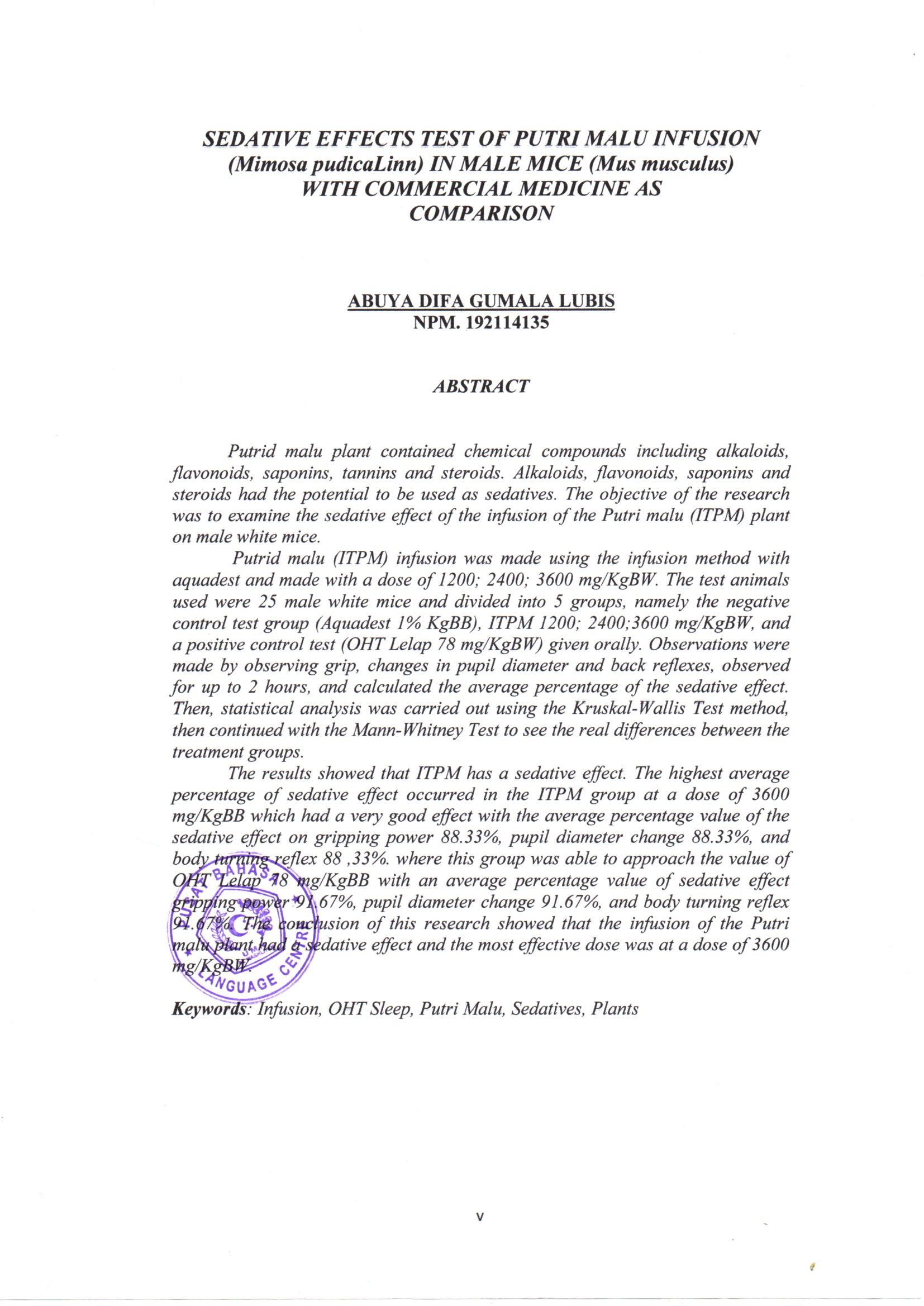 